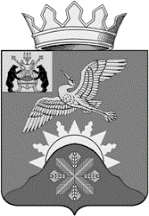 Российская ФедерацияНовгородская   областьАдминистрация   Батецкого МУНИЦИПАЛЬНОГО РАЙОНаКОМИТЕТ ОБРАЗОВАНИЯПРИКАЗот 18.01.2021                                                                                             № 5п. БатецкийВ целях организованного проведения  итогового  собеседования по русскому языку в 9-х классах общеобразовательных организаций района(далее итоговое собеседование) и на основании приказов Министерства образования Новгородской области от 14.01.2021 №19 «Об утверждении состава лиц, ответственных за процедуру проведения итогового собеседования по русскому языку в Новгородской области; от 28.10.2021№ 55 «Об утверждении Правил аккредитации представителей средств массовой информации на освещение проведения государственной итоговой аттестации по образовательным программам основного общего и среднего общего образования, итогового сочинения(изложения), итогового собеседования по русскому языку на территории Новгородской области», от 22.01.2019 г №1174 «Об организации общественного наблюдения при проведении итогового сочинения(изложения), итогового собеседования по русскому языку», от 08.12.2020 №1300 «Об утверждении мест проведения итогового собеседования по русскому языку на территории Новгородской области в 2019/2020 учебном году» от 14.12.2020 №1317 «Об утверждении мест проведения итогового собеседования по русскому языку на дому на территории Новгородской области в 2019/2020 учебном году»;( далее Места проведения); от 12.01.2021 № 10  «Об утверждении Порядка проведения итогового собеседования по русскому языку на территории Новгородской области в 2020/2021  учебном  году»( далее Порядок), от 19.01.2021 № 28 «Об утверждении порядков создания комиссий по проведению итогового собеседования по русскому языку и комиссий по проверке ответов участников итогового собеседования по русскому языку в образовательных организациях Новгородской области, местах проведения итогового собеседования»(далее Порядки создания Комиссий), от 20.01.2021 № 36 «Об утверждении порядка(схем) проверки    итогового собеседования по русскому языку», от 20.01.2021 г № 35 « О сроках, местах и порядке ознакомления участников итогового собеседования по русскому языку и (или) их родителей(законных представителей) с результатами итогового собеседования по русскому языку; от 21.01.2021 № 46 «Об утверждении порядка осуществления  и прослушивания аудиозаписи ответов участников  итогового собеседования по русскому языку, порядка и сроков передачи в региональный центр обработки информации Новгородской области аудио-файлов с записями ответов участников итогового собеседования по русскому языку, ведомостей учета проведения итогового собеседования по русскому языку в аудитории, бланков итогового собеседования по русскому языку»(далее Порядок (способ) ведения аудиозаписи и Порядок и сроки передачи информации  в РЦОИ); от 26.01.2021 № 70 «Об утверждении порядка подачи заявления  на проверку аудиозаписи устного ответа участника итогового собеседования по русскому языку  и организации повторной проверки результатов итогового собеседования по русскому языку»; от 21.01.2021 № 47 «Об утверждении инструкций для лиц, привлекаемых к проведению итогового собеседования по русскому языку»(далее Инструкции); от 22.01.2020 № 58 «Об утверждении списка общественных наблюдателей при проведении итогового собеседования по русскому языку на территории Новгородской области 12 февраля 2020 года»; ПРИКАЗЫВАЮ:	1. Провести 10 февраля 2021 года итоговое собеседование по русскому языку в утвержденных приказами Министерства образования Новгородской области местах проведения строго в соответствии с Порядком;2.Назначить муниципальным координатором проведения итогового собеседование Гаврилову О.А., заместителя председателя Комитета образования администрации Батецкого муниципального района (далее муниципальный координатор);3. Утвердить состав муниципальной экспертной комиссии по проверке ответов участников итогового собеседования по русскому языку в местах проведения (приложение 1);  4. Утвердить места и график работы муниципальной комиссии по проверке итогового собеседования (приложение 2); 5.  Муниципальному координатору:5.1. Осуществить отбор и подготовку специалистов, входящих в состав муниципальной экспертной комиссии;5.2 Под подпись проинформировать специалистов, привлекаемых к проверке ответов участников итогового собеседования, о порядке проверки ответов участников итогового собеседования, утвержденным министерством Новгородской области (приложение 3);6. Директорам общеобразовательных организаций района, на базе которых проводится итоговое собеседование:6.1. Не позднее чем за две недели до проведения итогового собеседования утвердить состав Комиссии в соответствии с Порядком создания комиссии и представить приказы об организации  итогового собеседования муниципальному координатору в срок до 05.02.2021 года; Обеспечить отбор и подготовку специалистов, входящих в состав комиссии по проведению итогового собеседования (ответственный организатор ОО; организаторы проведения ИС; экзаменатор–собеседник; технический специалист; медицинский работник; ассистенты для участников с ограниченными возможностями здоровья (далее Комиссия). Ознакомить под подпись в журнале с Инструкциями всех лиц, привлекаемых к проведению итогового собеседования; 6.2. Обеспечить информирование членов Комиссии о Порядке проведения итогового собеседования, а также о Методических рекомендациях Федеральной службы по надзору в сфере образования и науки по организации и проведению итогового собеседования (приложение №4);6.3. Назначить приказом руководителя образовательной организации лицо, ответственное за ознакомление участников итогового собеседования и (или) их родителей (законных представителей);6.4. Обеспечить информирование под подпись участников итогового собеседования и их родителей (законных представителей) о правилах заполнения бланков; местах и сроках проведения итогового собеседования, о порядке проведения итогового собеседования, о ведении во время проведения итогового собеседования аудиозаписи ответов участников итогового собеседования, порядке подачи заявления на проверку аудиозаписи устного ответа участника итогового собеседования; о времени и месте ознакомления с результатами итогового собеседования, а также о результатах итогового собеседования, полученных обучающимися(приложение №5):6.5.Обеспечить размещение на сайте образовательной организации следующих информаций о:порядке проведения итогового собеседования - не позднее чем за два месяца до дня проведения итогового собеседования;сроках проведения итогового собеседования – не позднее чем за месяц до завершения срока подачи заявления на участие в итоговом собеседовании;сроках, местах и порядке информирования о результатах итогового собеседования – не позднее чем за месяц до дня проведения итогового собеседования.6.6. Подготовить места проведения итогового собеседования строго в соответствии с пунктом 6 Порядка.6.7. Не позднее  чем за три дня  до проведения итогового собеседования получить  и проверить   списки участников итогового собеседования (ИС-01), ведомости учета проведения итогового собеседования (ИС–02), специализированные формы черновиков для экспертов, бланки итогового собеседования;  6.8. Не позднее чем за сутки до проведения итогового собеседования совместно с техническим специалистом проверить:готовность рабочего места для ответственного организатора ОО (наличие доступа в информационно-телекоммуникационную сеть «Интернет», рабочее состояние принтера, наличие бумаги). готовность оборудования для записи ответов обучающихся (технический специалист производит тестовую аудиозапись). Аудиозапись ответов не должна содержать посторонние шумы и помехи, голоса участника итогового собеседования и экзаменатора-собеседника должны быть отчетливо слышны. Аудиозаписи сохраняются в часто используемых аудиоформатах (*.wav,*.mp3,*.mp4 и т.д.). В случае отсутствия доступа ОО в день проведения итогового собеседования к федеральному Интернет-ресурсу используется резервная схема: РЦОИ публикует полученные от ФГБУ «ФЦТ» КИМ итогового собеседования на официальном сайте министерства в информационно-телекоммуникационной сети «Интернет» или направляет в ОО посредством электронной почты;6.9. Утвердить схему оценивания ответов участников итогового собеседования;6.10. В день проведения итогового собеседования обеспечить проведение итогового собеседования в соответствии с пунктом 8 Порядка, с Порядком (способом) ведения аудиозаписи и Порядком и сроками передачи информации в РЦОИ; 6.11. Обеспечить участие в итоговом собеседовании аккредитованных общественных наблюдателей. Ознакомить общественных наблюдателей с нормативными правовыми актами, регламентирующими проведение итогового собеседования; формой акта общественного наблюдения за проведением итогового собеседования (приложение № 6);6.12. Обеспечить ознакомление под подпись с результатами итогового собеседования не позднее двух недель после дня проведения итогового собеседования6.13. Обеспечить в течение трех рабочих дней после проведения итогового собеседования предоставление муниципальному координатору сформированные возвратные доставочные пакеты с: бланками итогового собеседования; черновиками для внесения первичной информации по оцениванию ответов участников итогового собеседования;ведомостями учета проведения итогового собеседования в аудитории;7. Контроль за выполнением приказа возложить на Гаврилову О.А., заместителя председателя комитета образования Администрации Батецкого муниципального района.Председатель комитета                          Т. В. НовиковаПриложение №1УТВЕРЖДЕНприказом комитета образованияАдминистрации Батецкогомуниципального районаот 18.01.2020 № 5Составчленов муниципальной экспертной комиссии по проверке ответов участников итогового собеседования по русскому языкуГребнева Елена Викторовна, учитель русского языка и литературы МАОУ «Средняя школа п. Батецкий», эксперт по проверке устных ответов участников итогового собеседования (далее эксперт); председатель комиссии;Савченко Вероника Владимировна, учитель русского языка и литературы МАОУ «Средняя школа п. Батецкий», эксперт;Иванова Наталья Владимировна, учитель русского языка и литературы МАОУ «Основная школа д. Н. Овсино», эксперт;Лукина Ирина Викторовна, учитель русского языка и литературы     МАОУ «Средняя школа д. Мойка», эксперт;Сергеева Елена Николаевна, учитель русского языка и литературы филиала МАОУ «Средняя школа п. Батецкий»;Приложение № 2Места и график работы муниципальной комиссии по проверке итогового собеседованияПриложение № 3Лист информированиячленов муниципальной экспертной комиссии по проверке ответов участников итогового собеседования по русскому языку  о Порядке проведения итогового собеседования, а также о Методических рекомендациях Федеральной службы по надзору в сфере образования и науки по организации и проведению итогового собеседованияПриложение №4Лист информированиячленов комиссии по проведению итогового собеседования по русскому языку  о Порядке проведения итогового собеседования, а также о Методических рекомендациях Федеральной службы по надзору в сфере образования и науки по организации и проведению итогового собеседованияПриложение №5Лист информированияучастников итогового собеседования и их родителей (законных представителей) о правилах заполнения бланков; местах и сроках проведения итогового собеседования, о порядке проведения итогового собеседования, о ведении во время проведения итогового собеседования аудиозаписи ответов участников итогового собеседования, порядке подачи заявления на проверку аудиозаписи устного ответа участника итогового собеседования; о времени и месте ознакомления с результатами итогового собеседования, а также о результатах итогового собеседования, полученных обучающимися.Приложение №6Лист информированияобщественных наблюдателей с нормативными правовыми актами, регламентирующими проведение итогового собеседования; формой акта общественного наблюдения за проведением итогового собеседования;Место проведения проверки работ участников итогового собеседования по русскому языку График работы муниципальной комиссии по проверке итогового собеседованияМАОУ «Средняя школа п. Батецкий»11.02.2021 с 13.00- 16.0012.02.2021 с 13.00- 16.00Фамилия имя отчество члена комиссии Дата проведения информированияПодпись члена комиссииФамилия имя отчество члена комиссии Дата проведения информированияПодпись члена комиссииФамилия имя отчествоФамилия имя отчествоДата проведения информированияПодпись Подпись  Участника итогового собеседованияРодителя (законного представителя)Дата проведения информирования Участника итогового собеседованияРодителя (законного представителя)Фамилия имя отчество общественного наблюдателяДата проведения информированияПодпись общественного наблюдателя